FAEP 2019 Conference in Tampa– Enlightening Our Industryhttps://www.faep-fl.org/faep-conference The 2019 Conference will be held in Tampa on September 19-20.  The call for presentation abstracts is now open and can be found here:  http://www.tbaep.org/news/2019-faep-conference-call-for-abstracts.  Potential topics include resiliency, transportation, assessment, remediation, and ecosystem management.  We look forward to seeing you in September!NAEP UPDATE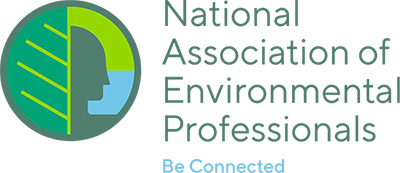 2019 NAEP Conference in Baltimore!Excitement is brewing in Baltimore in anticipation of the next NAEP Conference, to be held there on May 19–23, 2019.  Information on Sponsor and Exhibitor opportunities is available at https://naep.memberclicks.net/2019-conference-sponsorship. Call for Papers for the NAEP Environmental Practice JournalEnvironmental Practice, the peer-reviewed journal of the National Association of Environmental Professionals (NAEP) and published by Taylor & Francis, is soliciting original manuscripts from the professional and academic communities on a continuous basis. Publishing in Environmental Practice is also a great venue to showcase your expertise and continue your professional development. More information can be found at: https://www.naep.org/environmental-practice-journal.Call for Articles for the News for the Environmental Professional: The Official Newsletter of the NAEPThe NAEP newsletter is published four times a year and emailed to all NAEP members. The newsletter is published in mid-February, May, August and November. Articles are accepted continuously, but the deadline for submissions for a particular newsletter is the end of the month prior to publication—for example, the deadline for the February issue deadline is January 31st.  If you are interested in submitting an article, email newsletter@naep.org.  More information on the newsletter is available at https://naep.memberclicks.net/naep-e-newsletter. 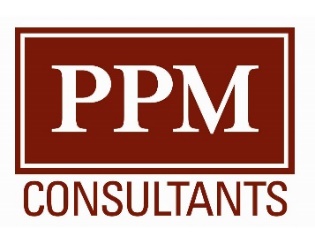 	Thank you to our sponsor!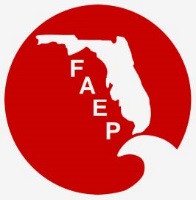                                  FAEP CHAPTER MEETINGS                                            Thank you to our sponsor!                                          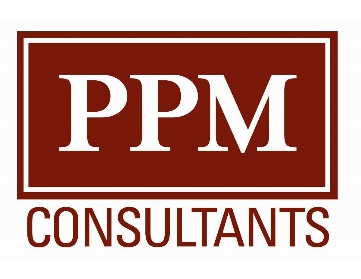                                    MAY 2019                                   FAEP CHAPTER MEETINGS                                            Thank you to our sponsor!                                                                             MAY 2019                                   FAEP CHAPTER MEETINGS                                            Thank you to our sponsor!                                                                             MAY 2019                                   FAEP CHAPTER MEETINGS                                            Thank you to our sponsor!                                                                             MAY 2019                                   FAEP CHAPTER MEETINGS                                            Thank you to our sponsor!                                                                             MAY 2019                                   FAEP CHAPTER MEETINGS                                            Thank you to our sponsor!                                                                             MAY 2019                                   FAEP CHAPTER MEETINGS                                            Thank you to our sponsor!                                                                             MAY 2019  ChapterChapterEventSpeaker/AffiliationDate and TimeLocationContactCentral Central Networking SocialThurs, May 165:00 pm – 7:00 pmMillers Ale House1251 Lee RdWinter ParkRSVP to Todd Hodgson:thodgson@feccorporation.com NortheastNortheastLuncheon discussing PFASNathan Eklund, Pace AnalyticalWed, May 2912:00 pmEmbassy Suites, 9300 Baymeadows Road Jacksonville, FL 32256RSVP to Killian Eckert:keckert@mechlingeng.comNorthwestNorthwestLunch and LearnTaylor Engineering; Artificial Reef ConstructionWed, May 1712:00 pmInstitute for Human and Machine Cognition40 S Alcaniz StreetPensacola, FL 32502RSVP to wstokes@clarkpartington.comSouthSouthFacility TourFacility tour of the Cliff Berry Inc waste treatment, reprocessing, recycling, and disposal plantWed, May 22 12:00 pm - 1:30 pmCliff Berry Inc 3033 NW North River DriveMiami, FL 33142RSVP to Riley.Boyle@vecenergy.com SouthwestSouthwestSunset Kayaking and Bat ObservationSat, May 184:30 pm – 8:30 pmMatlacha Community Park 4577 Pine Island RoadMatlacha 33993For more information: swfaep.org or swfaep@gmail.com TallahasseeTallahasseeEducational Seminar and Networking Luncheon Legislative UpdateWed, May 1711:30 am – 1:00 pmThe Edison470 Suwannee StreetTallahassee, FL 32301Register here!For more information contact Tim Perry at tperry@ohfc.comTampa BayTampa BayLuncheon - Showcasing the Air Management Program at the Environmental Protection Commission of Hillsborough CountyVariousWed, May 1511:30 am - 1:30 pmBrio International Mall2223 N Westshore Blvd Tampa, FL 33607http://www.tbaep.org/eventsTampa BayTampa BayEnter the 8th Annual Photo ContestMay 1 – June 1, 2019http://www.tbaep.org/annual-photo-contest Treasure CoastTreasure CoastBirding During MigrationEvening birding expedition led by Barry HeimlichThurs, May 95:30 pm – 7:30 pmWakodahatchee Wetlands13270 Jog RoadDelray Beach, FL 33446RSVP to:tcc.faep@gmail.com